Приложение 2There are pictures of people and their characteristics. Read the description and try to guess their Star Sign. (Картинки людей и их характеристики. Прочитай описание и постарайся угадать знак зодиака)Рисунок 1         	Рисунок 2		Рисунок 3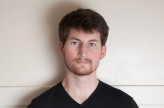 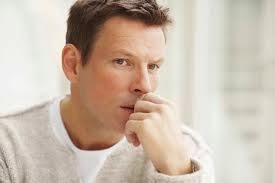 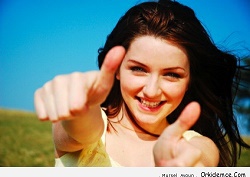 This man is shy and honest. 	He is cheerful and clever. 	She is talkative and funny.He likes reading books. 	He likes reading books.	She often spends her time with He doesn’t tell a lie.	He thinks a lot.	friends.
Рисунок 4			 Рисунок 5
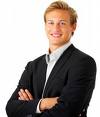 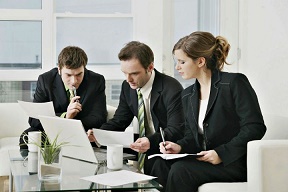 This man is bossy.	 She is sociable and friendly.He often does some experiments.	She works a lot.He likes discovering new things.